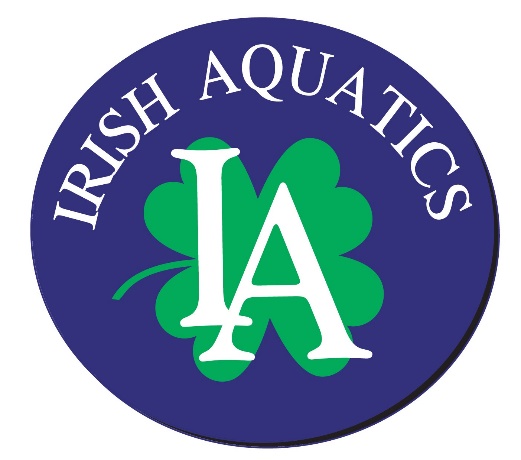 IA Weekly NewsNovember 11, 2018 Group NotesAll Bremen GroupsThis Thursday will be the first home meet for the Bremen High School girls team, so there will not be practice in Bremen on that day. SB SilverSilver swimmers are reminded to bring their equipment bags and water bottles to every practice! Also, bring dryland clothes for practices on Tuesday, Thursday and Friday.SB GoldThe Gold group will have dryland on Wednesday this week at Beacon from 5:00-6:00 PM. For those who are unable to make it to that practice, there will be a dryland offered at ND from 6:00-6:30. Please wear appropriate clothing and footwear for the dryland workout. The water portion of practice will begin at 6:30.Swimmer of the Meet from 10/27Congratulations to Leah Horvath on earning the Swimmer of the Meet award for the dual meet vs WWST. Leah showed that continual focus on new skills in practice will show up in meets and lead to big time drops!Swimmer of the Meet Nominees – MLA TYR Fall InviteHere are the nominees for the Swimmer of the Meet award for the MLA TYR Fall Invite on November 3-4. Vote for your pick here. Voting will close Thursday, 11/15 at 8:00 PM.Samantha Agostino - Samantha had a great meet, posting 2 best times, but even more impressive than her swimming was her display of sportsmanship. Samantha swam her events early in her session both Saturday and Sunday, and though she could have chosen to leave when she was finished, she elected to stay at the meet and cheer for her teammates as they finished their races. In a sport where the team aspect often get overlooked for the individual performances, 7 year old Samantha showed us the value of teammates and what it means to be a part of a team.Brayden Seluzhitskiy  - Brayden has been working very hard in practice since moving up to the Bronze group last spring. He may be the youngest swimmer in the group, but that doesn't stop him from giving his all and always striving to be better. This continual work at practice has been paying off at meets, especially this meet where he was 8 for 8 with best times.Lily Christianson - Lily had a great meet posting some incredible times for this point of the season. With her times from this meet, Lily is ranked 6th in the country for 12 year olds in the 50 Free, 18th in the 100 Free, 6th in the 100 Breast, 6th in the 50 Fly, 15th in the 100 Fly, and 10th in the 200 IM.Practice Thanksgiving WeekLooking ahead to next week, we will have modified practice schedules due to the holiday. In South Bend, there will be a normal Monday and Tuesday for all groups. The practices on Wednesday for the Bronze and Green groups will be at normal time, but the Silver and Gold practices will run from 5:30-7:30. There will not be practice in South Bend Thursday through Sunday as Rolfs will not be open. Our normal schedule will resume on Monday, November 26.In Bremen, there will be no practice for any group on Tuesday, 11/20 as there is a home swim meet, but there will be normal practice Monday and Wednesday. On Friday, the Silver group will have practice offered from 10:00 AM - 12:00 PM. Any swimmers in the South Bend Gold and Silver groups are welcome to attend this practice as well. We will also offer a practice on Saturday in Bremen for all Silver and Gold swimmers from 11:00 AM - 1:00 PM.Meet Volunteering MeetingThere will be 2 meetings offered this week for parents to attend regarding the upcoming Tim Welsh Invitational. This is a very large team hosted event and requires a great deal of parent participation to pull off. The meetings will be help on Tuesday and Wednesday from 6:15-7:00 PM in the glass classroom. You only need to attend one of the meetings. If you have questions or are unable to attend, please contact meet director Andrea Martin at jralapam@gmail.com or 269-845-5171.Team Sponsorship OpportunitiesWith our team hosted January meet approaching quickly, it is time to start securing sponsorships from local partners for the event. We offer a tiered sponsorship structure for our meets. Currently, we have all of our sponsorship levels open for the Tim Welsh Invitational. As an incentive to get team participation in seeking out sponsors, we offer a 25% rebate per title, gold, silver sponsor secured by a member family, up to $125 per sponsorship. Below is a listing of the different levels we offer:Title Sponsor: Cost: $1,000 (Family rebate: $125); One sponsorship available per meetTitle sponsor will have their name in the meet title (i.e. 2019 Tim Welsh Invitational Sponsored by Your Business Name Here), company logo displayed on scoreboard during warm up sessions, company commercial played during warm up session on scoreboard (if supplied), a full page ad on the inside cover of the meet program, a listing as a sponsor on the IA website for 12 months from the event date, company name mentioned at least 7 times during each session of the meet, company coupons distributed to spectators and coaches, a 3’ x 5’ sign with company logo hung on the pool deck, sponsorship mentions on IA social media outlets, and the company logo on all printed heat sheets.Gold Sponsor: Cost: $500 (Family rebate: $125); Three sponsorships available per meet  Gold sponsors will have their company logo displayed on the scoreboard during warm up sessions, a full page ad in the meet program, a listing on the IA website as a team sponsor for 12 months from the event date, their company name announced at least 5 times during each session of the meet, company coupons distributed to spectators and coaches, a 3’ x 5’ sign hung on the pool deck, sponsorship mentions on IA social media outlets, and the company logo on all printed heat sheetsSilver Sponsor: Cost: $250 (Family rebate: $137.50); Five sponsorships available per meetSilver sponsors will have their company logo displayed on the scoreboard during warm up sessions, a half page ad in the meet program, a listing on the IA website as a team sponsor for 12 months from the event date, company coupons distributed to spectators and coaches, and sponsorship mentions on IA social media outlets.Hot Heat Sponsor: Value depend on items given away to “Hot Heat” winners (No family rebate); Two sponsorships available per meet (10 & Under and 11 & Over age groups for January meet) Sponsor provides coupon/item as a prize to the winners of heats selected as “Hot Heats” during the meet, which are selected randomly based on the number of prizes available.Hot Heat Sponsors will have their company logo displayed on the scoreboard during warm up sessions, a half page ad in the meet program, a listing on the IA website as a team sponsor for 12 months from the date of the meet, a 3’ x 5’ sign with the company logo hung on the pool deck, sponsorship mentions on IA social media outlets, and a minimum of 25 mentions during the sessions for which prizes are provided.“In Kind” Donations: Cash value of the donation, see corresponding sponsorship levels for applicable recognition (No family rebate)Program advertiser: (No family rebate)Full Page: $300Half Page: $150Quarter Page: $75Spirit Ad (business card size): $25 or 2 for $40  Birth Certificate RequirementIf your swimmer is new to the program and has not competed for another team within IN Swimming before, we will need a copy of his/her birth certificate or passport. This can be sent via email, text, or by a physical copy sent into practice to Coach Matt mdorsch@gmail.com, (248) 321-7845. This is a requirement of IN Swimming for a 1-time verification of the swimmer’s date of birth. Any swimmer not supplying the document and competing in a meet will be assessed a $100 fine by IN Swimming though the club. 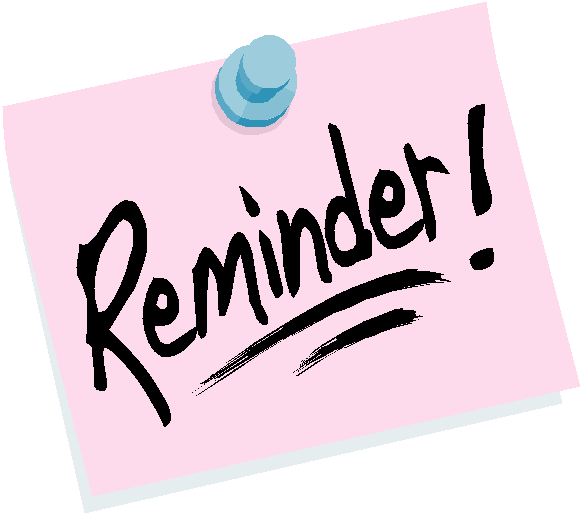 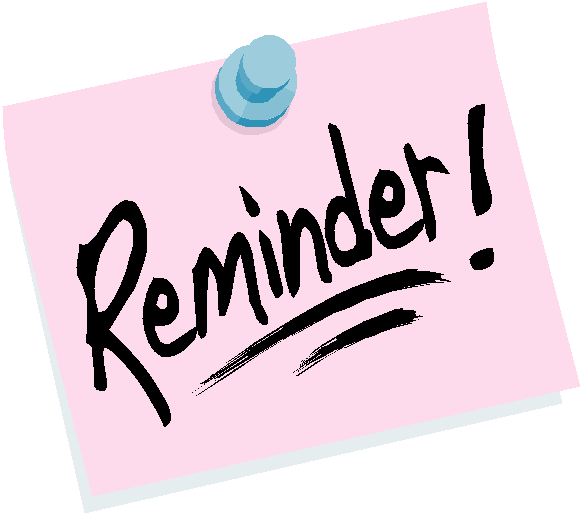 Upcoming DeadlinesThe registration deadline for the Tim Welsh Invitational (team hosted meet January 4-6, 2019) has passed. If you did not register your swimmer, please contact Coach Ben ASAP. We have also extended the deadline for both the WWST Santa Splash and the BA Winter Champions Classic due to the meet information not getting posted (which it now is).November 13 – Registration Deadline: BA Winter Champions Classic (Meet Date: December 7-9)November 13 – Registration Deadline: WWST Santa Swim (Meet Date: December 1)November 15 – Registration Deadline: Center for the Homeless community service project (Event Date: November 18)Upcoming EventsNovember 18 – Center for the Homeless community service project December 1 – WWST Santa Swim, Northwood HS (Developmental meet)December 5-8 – Winter Junior Championships, Greensboro, NCDecember 7-9 – BA Winter Champions Classic (Prelim/Final), Purdue UniversityDecember 15 – Candy Cane Dual, Munster HSJanuary 4-6 – IA Tim Welsh Invitational, Rolfs Aquatic CenterJanuary 18-20 – CON IMXtreme Challenge, Concord HSFebruary 3 – PRO Jr Superstar Invitational, Penn HSFebruary 9 – NCISC Championship Meet, Riley HSFebruary 22-24 – CON Last Chance Showdown, Concord HSMarch 1-3 – NC Divisional Meet, Northridge HSMarch 8-10 – Age Group State, IU NatatoriumMarch 15-17 – Senior State, Pike HSMarch 28-31 – Speedo Sectionals (LCM), IU NatatoriumPractice ScheduleGroupMonday11/12Tuesday11/13Wednesday11/14Thursday11/15Friday11/16Saturday11/17Sunday11/18Green6:00-7:00 PM@ Rolfs6:00-7:00 PM@ Rolfs6:00-7:00 PM@ Rolfs6:00-7:00 PM@ RolfsNo PracticeNo PracticeNo PracticeSB Bronze6:00-7:30 PM@ Rolfs6:00-7:30 PM@ Rolfs6:00-7:30 PM@ Rolfs6:00-7:30 PM@ RolfsNo PracticeNo PracticeNo PracticeSB Silver6:00-8:00 PM@ Rolfs6:00-8:00 PM@ RolfsDryland6:00-8:00 PM@ Rolfs6:00-8:00 PM@ RolfsDryland6:00-8:00 PM@ RolfsDrylandNo PracticeNo PracticeSB Gold6:00-8:30 PM@ Rolfs6:00-8:30 PM@ Rolfs6:00-8:30 PM@ RolfsDryland6:00-8:30 PM@ Rolfs6:00-8:00 PM@ RolfsNo PracticeNo PracticeBremen Bronze6:00-7:30 PM@ Bremen HS6:00-7:30 PM@ Bremen HS6:00-7:30 PM@ Bremen HSNo PracticeNo PracticeNo PracticeNo PracticeBremen Silver/Gold6:00-8:00 PM@ Bremen HS6:00-8:00 PM@ Bremen HS6:00-8:00 PM@ Bremen HSNo Practice6:00-8:00 PM@ Bremen HSNo PracticeNo Practice